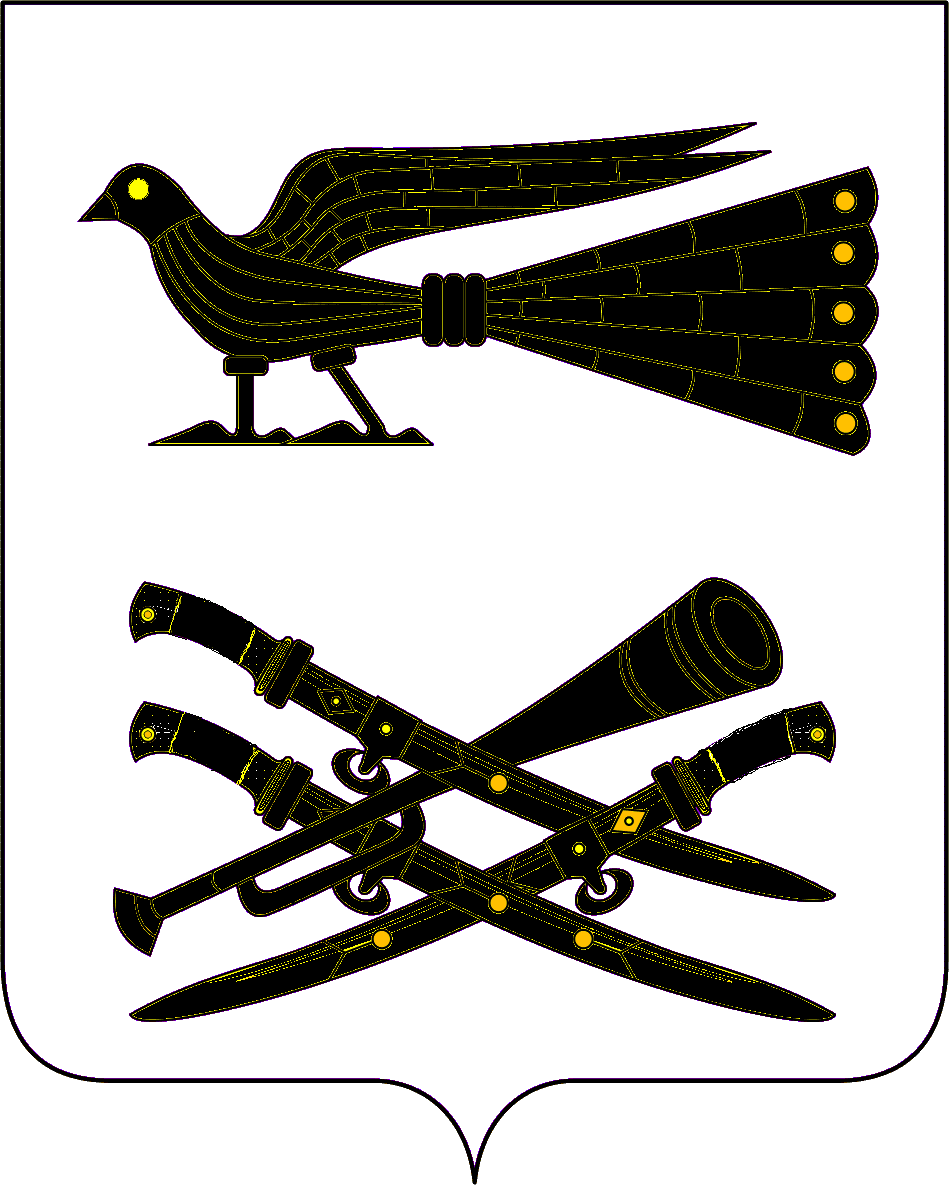 Р Е Ш Е Н И ЕСОВЕТА  МУНИЦИПАЛЬНОГО  ОБРАЗОВАНИЯ  КОРЕНОВСКИЙ  РАЙОН  от  26.09.2018                                                                                                                     №  424г. КореновскОб утверждении внесения изменений в правила землепользования и застройки Бураковского сельского поселения Кореновского района Краснодарского края	В соответствии с Федеральным законом от 6 октября 2003 года № 131-ФЗ «Об общих принципах местного самоуправления в Российской Федерации, статьей 33 Градостроительного кодекса Российской Федерации» Совет муниципального образования Кореновский район РЕШИЛ:	1. Утвердить внесение изменений в правила землепользования и застройки Бураковского сельского поселения Кореновского района Краснодарского края (прилагается).	2. Отделу по взаимодействию с представительным органом администрации муниципального образования Кореновский район (Антоненко) опубликовать официально настоящее решение и разместить в информационно-телекоммуникационной сети «Интернет» на официальном сайте Совета муниципального образования Кореновский район.	3. Контроль за выполнением настоящего решения возложить на комиссию по финансово-бюджетной политике, налоговым вопросам и социально-экономическому развитию района Совета муниципального образования Кореновский район (Колесникова).	4. Решение вступает в силу после его официального опубликования.Глава                                                                           Председатель Советамуниципального образования                                  муниципального образованияКореновский район                                                    Кореновский районС.А. Голобородько                                                     В.В. Слепухин